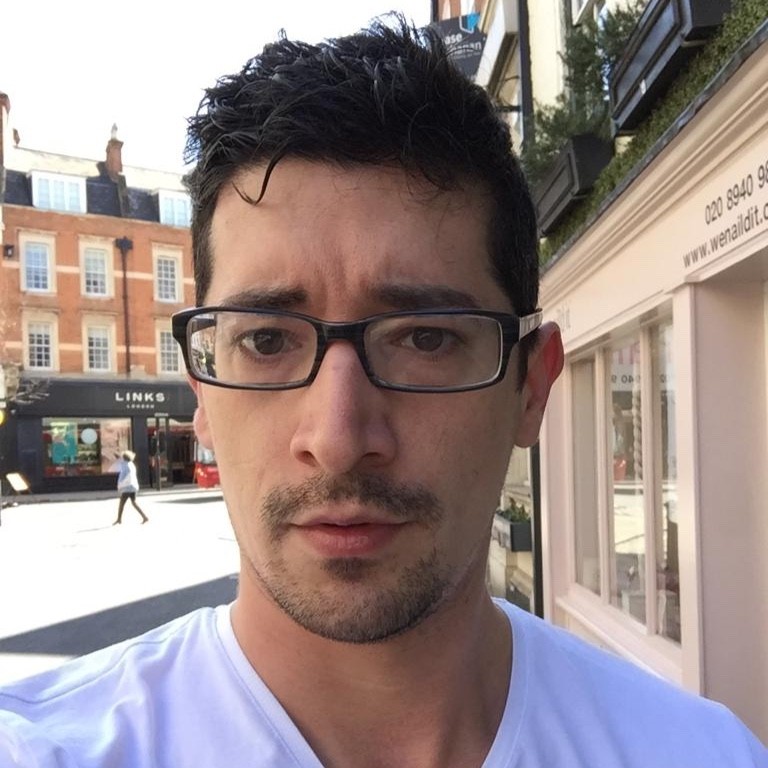 Tamas NyemeczRestaurants Operational Manager A self-motivated reliable Head Chef & Assistant manager who has acquired a myriad of managerial skills including, planning, problem solving and decision making. Experience has enabled me to become a confident individual with great interpersonal skills with the ability to use initiative working independently or part of a team. Currently in search of a Head chef or managerial position to utilise my current transferrable skills and become an asset to any establishment. Willing to learn new skills in order to carry out the task at hand, adapting to different challenges with a positive attitude. +971554540907                                          Tamasnyemecz@gmail.com                                                              LinkedIn: http://linkedin.com/in/tamas-nyemecz-tameemNationality: Hungarian Creating new RecipesMaking CocktailsPlaying GolfTravellingReadingDebreceni EgyetemGeology Earth Science, GeneralMamafri Restaurants Restaurants Operational ManagerJanuary 2021- present Supervise all restaurant activities and ensure compliance to the municipality of Dubai standards and prepare various reports.Maintain optimal level of sanitary procedures for all food handling and maintain neat and clean kitchen area and ensure optimal quality of all food preparation and ensure compliance to all standards.Administer performance of all service staff and schedule and evaluate all restaurant operations and provide training to all employees and maintain all work according to required policies and procedures and maintain knowledge of all food and beverage trends.Prepare estimates of all food and beverage costs and coordinate with corporate staff and assist to purchase all required supplies and place required orders for all distributors and ensure response to all complaints.Ensure compliance to all security procedures and design strategies to protect all employees and customers and design strategies to reduce injuries to staff and prepare various accident reports.Manage all shifts for restaurant operations and schedule all process and maintain cleanliness at all times.Perform orientation and provide training to all new employees on restaurant processes and determine appropriate feedback from employees and maintain all restaurant plans.Rosa’s Thai Cafe      Head Chef/Assistant managerMarch 2019 – January2021Assist with the preparation and planning of meal designsDeveloped a weekly lunch and dinner menu with options catering to food allergies and diet restrictions such as gluten-free and vegan.Daily prepared a wide range of fresh meals including dessert for lunch and dinner for 60-70 people.Consistently maintained high levels of cleanliness, organization, storage, and sanitation of food and beverage.Continually monitored food inventory and took appropriate action to ensure food quality and service standards were consistently met.Ordered and received food and beverage orders weekly; Managed product for quality and safety.Interacted daily with vendors, sales reps and customers.Inspected dining and serving areas to ensure cleanliness and proper setup.Watermans Arms  Publican/LicenseeMay 2016 – March 2019Organising deliveriesMaking sure the bar is stocked and well maintainedMaking sure customers are served efficientlyRunning the bar in line with health, safety and legal regulationsRecruiting, training and supervising bar staff and kitchen staffHandling wages, book-keeping and accountsBuilding good relationships with breweries, suppliers and customersCarrying out plans to maximise salesKeeping up to date with licensing legislation and taking legal responsibility for the premisesEnsuring alcoholic beverages are kept in good conditionDescalating deviant behaviour while ensuring safety of othersWatermans Arms   Bar Manager Jan.2014 – May. 2016Keeping up to date with licensing legislation and taking legal responsibility for the premisesEnsuring beer and wine are kept in good conditionEnforcing health and safety rulesRecruiting, training and motivating staffCarrying out plans to maximise salesBuilding good relationships with breweries, suppliers and customersCousins ExperienceThai, Chinese , Italian, Fast-food 